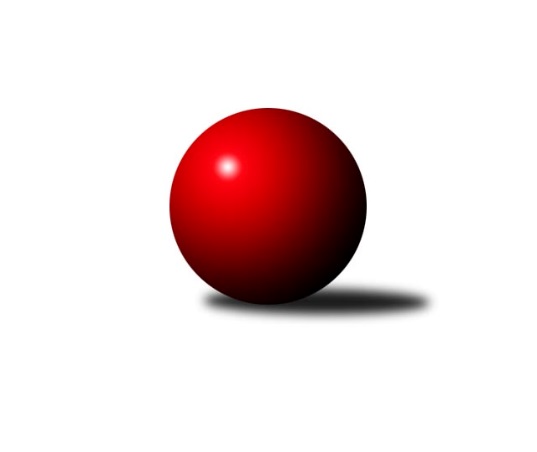 Č.16Ročník 2017/2018	18.2.2018Nejlepšího výkonu v tomto kole: 3408 dosáhlo družstvo: TJ Lokomotiva Ústí n. L.3.KLM A 2017/2018Výsledky 16. kolaSouhrnný přehled výsledků:KK Konstruktiva Praha 	- SK Škoda VS Plzeň 	4:4	3086:3078	12.5:11.5	17.2.TJ Elektrárny Kadaň	- Kuželky Aš	6:2	3180:3091	12.0:12.0	17.2.TJ Lomnice	- TJ Kovohutě Příbram 	6:2	3186:3030	16.5:7.5	17.2.TJ VTŽ Chomutov	- TJ Dobřany B	2:6	3134:3227	10.0:14.0	17.2.TJ Lokomotiva Ústí n. L.	- SKK Podbořany 	6:2	3408:3205	15.5:8.5	17.2.TJ Blatná	- TJ Teplice Letná		dohrávka		24.3.Tabulka družstev:	1.	TJ Dobřany B	16	11	0	5	76.5 : 51.5 	211.5 : 172.5 	 3212	22	2.	TJ Lomnice	16	11	0	5	76.0 : 52.0 	205.5 : 178.5 	 3182	22	3.	TJ Kovohutě Příbram	16	10	0	6	77.5 : 50.5 	209.5 : 174.5 	 3236	20	4.	TJ Teplice Letná	15	9	0	6	62.5 : 57.5 	184.5 : 175.5 	 3180	18	5.	Kuželky Aš	16	8	2	6	69.0 : 59.0 	208.0 : 176.0 	 3201	18	6.	TJ Elektrárny Kadaň	16	7	2	7	64.0 : 64.0 	184.0 : 200.0 	 3209	16	7.	TJ Blatná	15	7	1	7	61.5 : 58.5 	170.0 : 190.0 	 3182	15	8.	TJ Lokomotiva Ústí n. L.	16	7	0	9	57.5 : 70.5 	174.5 : 209.5 	 3172	14	9.	TJ VTŽ Chomutov	16	6	1	9	57.0 : 71.0 	193.5 : 190.5 	 3217	13	10.	SKK Podbořany	16	6	0	10	54.0 : 74.0 	178.5 : 205.5 	 3146	12	11.	KK Konstruktiva Praha	16	4	3	9	51.0 : 77.0 	172.5 : 211.5 	 3127	11	12.	SK Škoda VS Plzeň	16	4	1	11	53.5 : 74.5 	188.0 : 196.0 	 3176	9Podrobné výsledky kola:	 KK Konstruktiva Praha 	3086	4:4	3078	SK Škoda VS Plzeň 	Tibor Machala	126 	 127 	 129 	117	499 	 1:3 	 512 	 116	129 	 137	130	Pavel Říhánek	Jaroslav Borkovec	124 	 134 	 100 	122	480 	 0.5:3.5 	 532 	 132	134 	 138	128	Jakub Solfronk	Pavel Plachý	122 	 123 	 133 	127	505 	 1:3 	 541 	 136	133 	 124	148	Milan Findejs	Jaroslav Pleticha st.	129 	 139 	 132 	126	526 	 4:0 	 460 	 103	121 	 127	109	Lukáš Jaroš *1	Pavel Kohlíček	142 	 142 	 142 	127	553 	 4:0 	 506 	 138	115 	 132	121	Michal Müller	Jakub Wrzecionko	129 	 130 	 130 	134	523 	 2:2 	 527 	 144	119 	 127	137	Milan Vicherrozhodčí: střídání: *1 od 9. hodu Petr SachunskýNejlepší výkon utkání: 553 - Pavel Kohlíček	 TJ Elektrárny Kadaň	3180	6:2	3091	Kuželky Aš	Daniel Lukáš	117 	 131 	 131 	130	509 	 1:3 	 547 	 137	148 	 115	147	Jaroslav ml. Bulant	Marcel Lukáš	146 	 126 	 125 	144	541 	 3:1 	 480 	 109	117 	 134	120	Tomáš Viczmandi	Michal Hrdina	143 	 148 	 135 	112	538 	 3:1 	 492 	 135	112 	 125	120	Václav Pilař	Jan Hák	125 	 128 	 134 	141	528 	 1:3 	 570 	 133	135 	 162	140	Martin Vrbata	Karel Bučko	136 	 124 	 128 	129	517 	 2:2 	 499 	 107	135 	 128	129	Ota Maršát st.	Jaroslav Lefner	134 	 131 	 132 	150	547 	 2:2 	 503 	 110	140 	 135	118	Martin Hurtarozhodčí: Nejlepší výkon utkání: 570 - Martin Vrbata	 TJ Lomnice	3186	6:2	3030	TJ Kovohutě Příbram 	Josef Veverka	127 	 130 	 124 	128	509 	 2:2 	 532 	 133	125 	 149	125	David Hošek	Miroslav Bubla	153 	 133 	 122 	123	531 	 2.5:1.5 	 475 	 117	133 	 125	100	Tomáš Číž	Jiří Guba	135 	 102 	 119 	117	473 	 1:3 	 500 	 128	124 	 127	121	Josef Hůda	Štěpán Diosegi	142 	 168 	 152 	144	606 	 4:0 	 511 	 121	139 	 128	123	Luboš Řezáč	Josef Krotký	148 	 136 	 155 	140	579 	 4:0 	 536 	 137	134 	 126	139	Oldřich Hendl 	Bohumil Maněna	130 	 128 	 103 	127	488 	 3:1 	 476 	 119	125 	 124	108	Jaroslav Roj *1rozhodčí: střídání: *1 od 61. hodu Martin ČistýNejlepší výkon utkání: 606 - Štěpán Diosegi	 TJ VTŽ Chomutov	3134	2:6	3227	TJ Dobřany B	Robert st. Suchomel st.	134 	 146 	 109 	113	502 	 1:3 	 556 	 148	135 	 129	144	Martin Provazník	Stanislav ml. Šmíd ml.	138 	 131 	 129 	146	544 	 1:3 	 572 	 148	142 	 151	131	Dominik Novotný	Zbyněk Vytiska *1	138 	 154 	 143 	141	576 	 4:0 	 508 	 134	140 	 117	117	Roman Lipchavský	Přemysl Vytiska	112 	 114 	 143 	126	495 	 1:3 	 528 	 137	129 	 134	128	Jan Koubský	Stanislav Rada	123 	 122 	 129 	126	500 	 0:4 	 547 	 153	129 	 131	134	Michal Šneberger	Luboš Havel	136 	 115 	 135 	131	517 	 3:1 	 516 	 131	138 	 121	126	Roman Pivoňkarozhodčí: střídání: *1 od 2. hodu Ondřej ŠmídNejlepší výkon utkání: 576 - Zbyněk Vytiska	 TJ Lokomotiva Ústí n. L.	3408	6:2	3205	SKK Podbořany 	Radek Jalovecký	153 	 141 	 131 	163	588 	 3:1 	 484 	 109	118 	 143	114	Jiří Kartus *1	Martin Zahálka st.	156 	 145 	 158 	162	621 	 4:0 	 568 	 137	128 	 143	160	Pavel Stupka	Jiří Šípek	125 	 128 	 135 	122	510 	 1:3 	 541 	 141	116 	 156	128	Vladimír Šána	Miroslav Wedlich	133 	 132 	 133 	159	557 	 2.5:1.5 	 513 	 117	132 	 140	124	David Alföldi	Milan Grejtovský	134 	 140 	 132 	161	567 	 4:0 	 514 	 116	130 	 129	139	Petr Richtarech	Tomáš Vrána	135 	 144 	 143 	143	565 	 1:3 	 585 	 144	137 	 155	149	Zdeněk Ausbuherrozhodčí: střídání: *1 od 50. hodu Tadeáš ZemanNejlepší výkon utkání: 621 - Martin Zahálka st.Pořadí jednotlivců:	jméno hráče	družstvo	celkem	plné	dorážka	chyby	poměr kuž.	Maximum	1.	Jaroslav Roj 	TJ Kovohutě Příbram 	574.20	372.4	201.8	1.3	7/8	(620)	2.	Martin Vrbata 	Kuželky Aš	562.90	365.7	197.2	1.8	9/9	(608)	3.	Luboš Havel 	TJ VTŽ Chomutov	559.13	365.4	193.7	2.1	8/8	(596)	4.	David Hošek 	TJ Kovohutě Příbram 	556.51	368.4	188.1	2.0	7/8	(592)	5.	Vladimír Šána 	SKK Podbořany 	555.80	369.5	186.3	3.5	8/8	(624)	6.	Evžen Cígl 	TJ Blatná	555.56	362.6	192.9	3.4	9/9	(607)	7.	Tomáš Vrána 	TJ Lokomotiva Ústí n. L.	553.03	368.1	184.9	3.1	9/9	(621)	8.	Jan Koubský 	TJ Dobřany B	551.43	368.9	182.5	5.9	9/9	(603)	9.	Stanislav ml. Šmíd  ml.	TJ VTŽ Chomutov	550.24	359.5	190.7	2.4	8/8	(616)	10.	Jaroslav ml. Bulant 	Kuželky Aš	549.80	371.9	177.9	4.6	7/9	(598)	11.	Michal Šneberger 	TJ Dobřany B	548.22	372.9	175.3	5.9	9/9	(624)	12.	Jiří Vokurka 	TJ Blatná	546.71	369.9	176.8	5.1	9/9	(584)	13.	Petr Svoboda 	SK Škoda VS Plzeň 	544.97	363.7	181.3	5.4	6/8	(568)	14.	Karel Bučko 	TJ Elektrárny Kadaň	544.56	359.5	185.0	3.0	9/9	(574)	15.	Jan Hák 	TJ Elektrárny Kadaň	543.08	363.3	179.8	5.8	8/9	(597)	16.	Štěpán Diosegi 	TJ Lomnice	542.19	360.6	181.6	4.3	8/8	(606)	17.	Bohumil Maněna 	TJ Lomnice	542.05	367.8	174.3	5.8	7/8	(568)	18.	Pavel Vymazal 	KK Konstruktiva Praha 	542.00	357.8	184.2	4.5	7/9	(584)	19.	Oldřich Hendl  	TJ Kovohutě Příbram 	541.75	355.0	186.8	4.4	8/8	(587)	20.	Přemysl Vytiska 	TJ VTŽ Chomutov	540.91	364.9	176.0	6.7	8/8	(584)	21.	Jaroslav Lefner 	TJ Elektrárny Kadaň	540.64	353.2	187.4	5.6	7/9	(580)	22.	Milan Findejs 	SK Škoda VS Plzeň 	540.08	369.7	170.4	4.7	6/8	(578)	23.	Miroslav Bubla 	TJ Lomnice	539.23	360.4	178.8	2.9	8/8	(578)	24.	Josef Hůda 	TJ Kovohutě Příbram 	539.22	367.8	171.4	5.2	8/8	(592)	25.	Martin Zahálka  st.	TJ Lokomotiva Ústí n. L.	538.63	368.3	170.3	6.5	7/9	(621)	26.	Milan Vrabec 	TJ Dobřany B	538.43	357.0	181.5	5.7	7/9	(580)	27.	Alexandr Trpišovský 	TJ Teplice Letná	538.11	359.9	178.2	3.1	7/7	(591)	28.	Milan Vicher 	SK Škoda VS Plzeň 	537.81	357.9	179.9	5.5	7/8	(579)	29.	Michal Hrdina 	TJ Elektrárny Kadaň	537.14	366.6	170.5	4.8	8/9	(577)	30.	Marcel Lukáš 	TJ Elektrárny Kadaň	536.75	361.6	175.1	4.5	7/9	(602)	31.	Jan Kobliha 	TJ Blatná	536.17	357.5	178.7	4.7	6/9	(565)	32.	Martin Hurta 	Kuželky Aš	535.32	358.9	176.5	5.1	9/9	(575)	33.	Roman Pivoňka 	TJ Dobřany B	534.89	361.7	173.2	5.1	9/9	(588)	34.	Milan Grejtovský 	TJ Lokomotiva Ústí n. L.	534.71	356.3	178.4	4.5	9/9	(607)	35.	Jan Hybš 	TJ Teplice Letná	534.57	360.7	173.9	4.8	7/7	(596)	36.	Daniel Lukáš 	TJ Elektrárny Kadaň	533.16	357.4	175.8	6.3	7/9	(562)	37.	Radek Jalovecký 	TJ Lokomotiva Ústí n. L.	532.64	363.0	169.6	5.1	9/9	(649)	38.	Luboš Řezáč 	TJ Kovohutě Příbram 	532.44	356.8	175.6	4.6	6/8	(561)	39.	Ota Maršát  st.	Kuželky Aš	532.19	368.5	163.7	5.6	7/9	(577)	40.	Stanislav Rada 	TJ VTŽ Chomutov	532.13	365.8	166.3	7.3	7/8	(574)	41.	Jaroslav Bulant 	Kuželky Aš	531.65	359.4	172.3	4.1	7/9	(587)	42.	Pavel Stupka 	SKK Podbořany 	531.19	362.8	168.3	9.2	8/8	(590)	43.	Martin Provazník 	TJ Dobřany B	530.93	352.4	178.5	3.2	6/9	(601)	44.	Lukáš Hanzlík 	TJ Teplice Letná	530.60	358.3	172.3	4.8	7/7	(574)	45.	Dominik Novotný 	TJ Dobřany B	530.27	358.6	171.7	6.9	8/9	(603)	46.	Josef Veverka 	TJ Lomnice	530.17	363.6	166.6	6.1	7/8	(582)	47.	Jiří Vaňata 	TJ Blatná	529.48	358.1	171.4	5.5	8/9	(577)	48.	Petr Richtarech 	SKK Podbořany 	529.29	356.8	172.5	6.2	7/8	(584)	49.	Jan Filip 	TJ Teplice Letná	529.27	359.6	169.7	5.6	7/7	(567)	50.	Jiří Guba 	TJ Lomnice	528.77	361.9	166.9	5.9	8/8	(548)	51.	Tomáš Číž 	TJ Kovohutě Příbram 	528.55	357.8	170.7	6.1	7/8	(575)	52.	Jakub Solfronk 	SK Škoda VS Plzeň 	527.04	361.6	165.4	6.1	8/8	(574)	53.	Jaroslav Wágner 	SKK Podbořany 	526.12	355.9	170.2	6.8	7/8	(562)	54.	Petr Sachunský 	SK Škoda VS Plzeň 	524.75	363.6	161.2	7.2	6/8	(560)	55.	Stanislav Kníže 	TJ Blatná	524.02	360.3	163.7	6.0	7/9	(573)	56.	Pavel Plachý 	KK Konstruktiva Praha 	523.56	356.9	166.6	6.1	9/9	(559)	57.	Miroslav Wedlich 	TJ Lokomotiva Ústí n. L.	521.61	352.9	168.7	5.5	8/9	(593)	58.	Ondřej Šmíd 	TJ VTŽ Chomutov	519.23	356.3	163.0	8.4	8/8	(559)	59.	Josef Jiřínský 	TJ Teplice Letná	518.83	352.8	166.0	6.0	6/7	(560)	60.	David Bouša 	TJ Teplice Letná	518.52	348.6	169.9	6.9	6/7	(564)	61.	Tomáš Viczmandi 	Kuželky Aš	513.88	361.0	152.9	8.8	8/9	(563)	62.	Zbyněk Vytiska 	TJ VTŽ Chomutov	513.64	352.7	160.9	6.4	8/8	(544)	63.	Roman Lipchavský 	TJ Dobřany B	512.90	355.1	157.8	6.9	6/9	(607)	64.	Tibor Machala 	KK Konstruktiva Praha 	512.18	342.9	169.2	8.1	8/9	(567)	65.	Vladislav Krusman 	SKK Podbořany 	511.97	350.1	161.8	8.7	7/8	(559)	66.	Hubert Guba 	TJ Lomnice	508.88	349.5	159.4	6.5	7/8	(524)	67.	Jaroslav Borkovec 	KK Konstruktiva Praha 	508.81	353.2	155.6	8.9	8/9	(553)	68.	Jaroslav Pleticha  st.	KK Konstruktiva Praha 	507.08	346.5	160.6	8.2	9/9	(558)	69.	Vít Kobliha 	TJ Blatná	496.94	345.8	151.2	10.3	8/9	(522)		Josef st. Fišer 	TJ Dobřany B	570.00	379.0	191.0	4.0	1/9	(570)		Zdeněk Ausbuher 	SKK Podbořany 	559.00	367.0	192.0	6.0	2/8	(585)		Petr Tepličanec 	KK Konstruktiva Praha 	559.00	368.0	191.0	4.0	1/9	(559)		Jan Barchánek 	KK Konstruktiva Praha 	558.50	371.5	187.0	3.0	2/9	(568)		Petr Kříž 	TJ Kovohutě Příbram 	553.00	363.0	190.0	8.0	1/8	(553)		Pavel Říhánek 	SK Škoda VS Plzeň 	549.47	370.3	179.2	4.6	5/8	(591)		Eugen Škurla 	TJ Lokomotiva Ústí n. L.	548.00	366.3	181.7	9.0	3/9	(558)		Martin Vít 	SK Škoda VS Plzeň 	546.50	364.5	182.0	4.0	2/8	(547)		Jaroslav ml. Pleticha  ml.	KK Konstruktiva Praha 	542.78	357.1	185.7	4.3	3/9	(553)		Jakub Wrzecionko 	KK Konstruktiva Praha 	538.87	359.2	179.7	5.3	5/9	(575)		Josef Krotký 	TJ Lomnice	538.00	365.3	172.8	4.0	3/8	(581)		Lukáš Pavel 	TJ Blatná	536.00	359.0	177.0	4.0	1/9	(536)		Ladislav Filek 	SK Škoda VS Plzeň 	531.86	364.9	167.0	6.3	1/8	(596)		Luděk Gühl 	TJ Teplice Letná	528.25	361.8	166.5	6.3	2/7	(555)		Robert st. Suchomel  st.	TJ VTŽ Chomutov	528.00	357.0	171.0	6.8	2/8	(540)		Petr Dvořák 	TJ Elektrárny Kadaň	528.00	365.0	163.0	2.0	2/9	(551)		Dan Lexa 	TJ Blatná	526.57	356.1	170.5	8.2	5/9	(562)		Milan Hnilica 	TJ Teplice Letná	526.50	361.5	165.0	8.5	2/7	(549)		Michal Müller 	SK Škoda VS Plzeň 	524.50	350.5	174.0	5.3	4/8	(580)		Milan Bek 	TJ Dobřany B	522.00	366.0	156.0	14.0	1/9	(522)		Tomáš Čecháček 	TJ Teplice Letná	520.20	355.6	164.6	7.4	1/7	(575)		Karel Koubek 	TJ Blatná	520.00	364.0	156.0	13.0	1/9	(520)		Pavel Kohlíček 	KK Konstruktiva Praha 	517.84	362.4	155.4	9.0	5/9	(553)		Jan Ambra 	TJ Elektrárny Kadaň	515.33	348.0	167.3	5.7	3/9	(541)		David Alföldi 	SKK Podbořany 	513.00	359.0	154.0	8.0	1/8	(513)		Jiří Gramskopf 	SKK Podbořany 	513.00	361.2	151.8	11.1	5/8	(545)		Ladislav st. Filek 	SK Škoda VS Plzeň 	511.67	346.7	165.0	8.0	1/8	(544)		Michal Ostatnický 	KK Konstruktiva Praha 	510.00	332.0	178.0	7.0	1/9	(510)		Václav Pilař 	Kuželky Aš	507.20	348.6	158.7	7.0	5/9	(547)		Jaroslav Solín 	Kuželky Aš	505.50	353.0	152.5	9.5	2/9	(515)		Martin Čistý 	TJ Kovohutě Příbram 	503.80	335.8	168.0	5.0	3/8	(536)		Zdeněk Weigl 	SK Škoda VS Plzeň 	498.50	356.0	142.5	11.0	2/8	(532)		Josef Málek 	TJ Lokomotiva Ústí n. L.	496.00	335.0	161.0	4.0	1/9	(496)		Lukáš Jaroš 	SK Škoda VS Plzeň 	495.08	339.8	155.3	9.5	4/8	(505)		Zbyněk Lébl 	KK Konstruktiva Praha 	494.00	335.0	159.0	10.0	1/9	(494)		Jiří Šípek 	TJ Lokomotiva Ústí n. L.	493.57	334.3	159.2	7.5	5/9	(579)		Václav Šváb 	SKK Podbořany 	487.00	330.8	156.3	8.3	2/8	(519)		Karel Majner 	SK Škoda VS Plzeň 	484.00	354.0	130.0	13.0	1/8	(484)		Václav Šefl 	TJ Kovohutě Příbram 	483.25	347.3	136.0	13.5	2/8	(512)		Jiří Kartus 	SKK Podbořany 	474.00	340.5	133.5	8.5	2/8	(486)		Pavel Přerost 	TJ Lomnice	465.00	350.0	115.0	17.0	1/8	(465)		Kamil Srkal 	SKK Podbořany 	464.00	333.0	131.0	11.0	2/8	(475)Sportovně technické informace:Starty náhradníků:registrační číslo	jméno a příjmení 	datum startu 	družstvo	číslo startu4270	Radek Jalovecký	17.02.2018	TJ Lokomotiva Ústí n. L.	5x20186	Roman Lipchavský	17.02.2018	TJ Dobřany B	5x5196	Roman Pivoňka	17.02.2018	TJ Dobřany B	4x22225	Dominik Novotný	17.02.2018	TJ Dobřany B	5x20173	Martin Provazník	17.02.2018	TJ Dobřany B	5x16241	Jan Koubský	17.02.2018	TJ Dobřany B	4x22198	Michal Šneberger	17.02.2018	TJ Dobřany B	5x
Hráči dopsaní na soupisku:registrační číslo	jméno a příjmení 	datum startu 	družstvo	Program dalšího kola:17. kolo24.2.2018	so	10:00	SKK Podbořany  - TJ VTŽ Chomutov	24.2.2018	so	10:00	TJ Dobřany B - TJ Lomnice	24.2.2018	so	10:00	TJ Kovohutě Příbram  - TJ Blatná	24.2.2018	so	12:30	TJ Teplice Letná - TJ Elektrárny Kadaň	24.2.2018	so	12:30	Kuželky Aš - SK Škoda VS Plzeň 	24.2.2018	so	14:00	TJ Lokomotiva Ústí n. L. - KK Konstruktiva Praha 	Nejlepší šestka kola - absolutněNejlepší šestka kola - absolutněNejlepší šestka kola - absolutněNejlepší šestka kola - absolutněNejlepší šestka kola - dle průměru kuželenNejlepší šestka kola - dle průměru kuželenNejlepší šestka kola - dle průměru kuželenNejlepší šestka kola - dle průměru kuželenNejlepší šestka kola - dle průměru kuželenPočetJménoNázev týmuVýkonPočetJménoNázev týmuPrůměr (%)Výkon5xMartin Zahálka st.Ústí n/L.6213xŠtěpán DiosegiLomnice117.496062xŠtěpán DiosegiLomnice6063xJosef KrotkýLomnice112.265794xRadek JaloveckýÚstí n/L.5882xMartin Zahálka st.Ústí n/L.111.086211xZdeněk AusbuherPodbořany5851xDominik NovotnýTJ Dobřany B109.875722xJosef KrotkýLomnice5791xMartin ProvazníkTJ Dobřany B106.795562xDominik NovotnýTJ Dobřany B5726xMartin VrbataAš106.58570